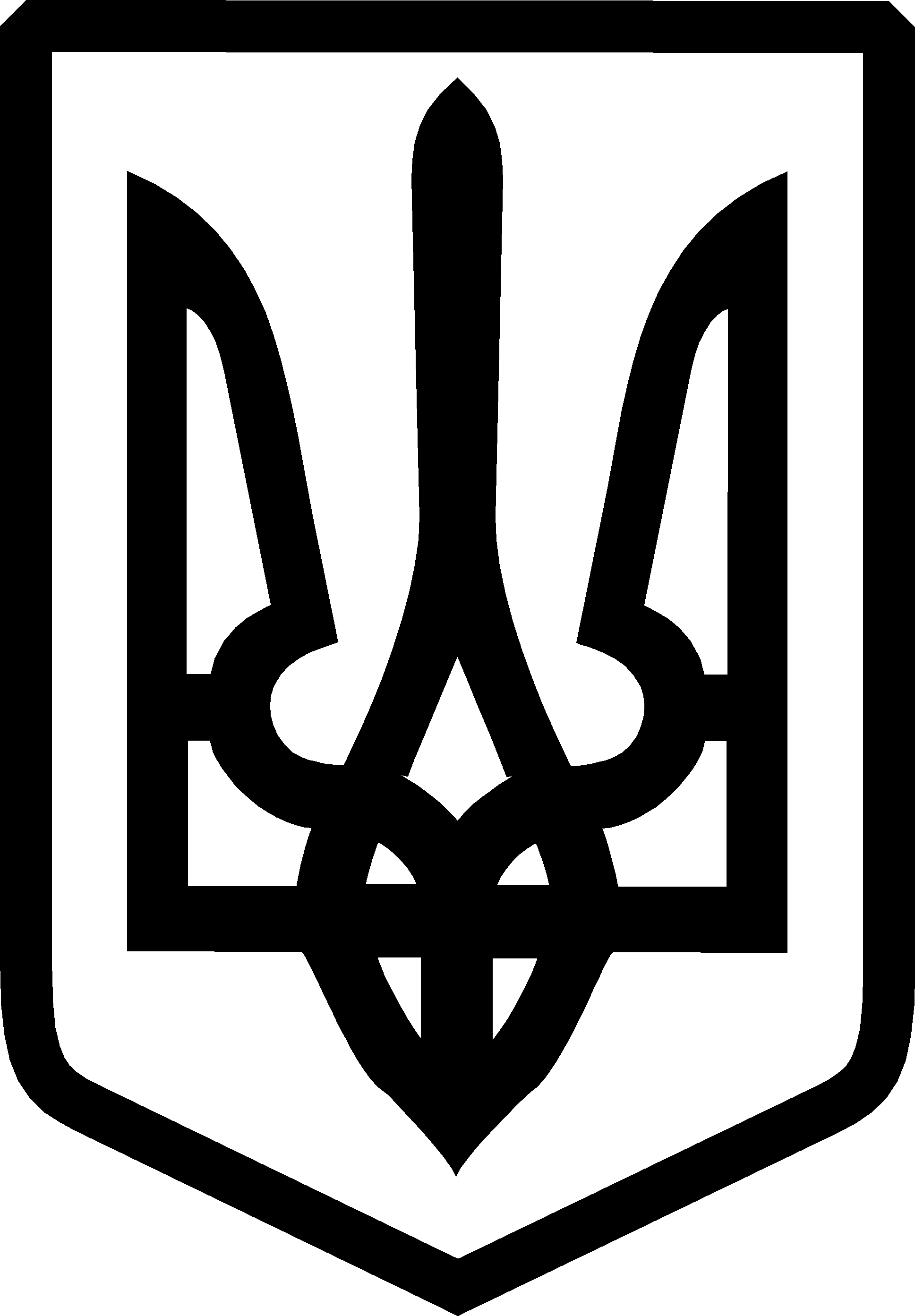 УКРАЇНАФЕДОРІВСЬКА СІЛЬСЬКА РАДАПОЛОГІВСЬКОГО РАЙОНУ ЗАПОРІЗЬКОЇ ОБЛАСТІсьомого скликаннясьома позачергова сесія                                                           РІШЕННЯ23 червня  2020року                                                                            №7с.ФедорівкаПро внесення змін до рішення від 17.01.2020 року №17 «Про затвердження штатного розпису таумов оплати праці працівників апаратута виконавчих органів Федорівської сільської  ради» Керуючись п.5 ч.1 ст. 26 Закону України «Про місцеве самоврядування в Україні», Законом України «Про Державний бюджет України на 2020 рік», постановою Кабінету Міністрів України від 09.03.2006 №268                                 «Про упорядкування структури та умов оплати праці працівників апарату органів виконавчої влади, органів прокуратури, судів та інших органів» зі змінами, наказом Міністерства праці України від 02.10.1996 №77 «Про умови оплати праці робітників, зайнятих обслуговуванням органів  виконавчої  влади,  місцевого самоврядування та їх виконавчих органів, органів прокуратури, судів та інших органів» зі змінами ,  Федорівської сільської ради ВИРІШИЛА:1.Внести зміни до п.1 рішення від 17.01.2020 року №17 «Про затвердження штатного розпису та умов оплати праці працівників апарату та виконавчих органів Федорівської сільської  ради»  та викласти у слідкуючій редакцій:«1.Затвердити штатний розпис працівників апарату та виконавчих органів Федорівської сільської  ради  з 12.06.2020 року  (Додаток 1 ).»2. Контроль за виконанням даного рішення покласти на постійна комісія з питань фінансів, бюджету, планування соціально-економічного розвитку, інвестицій та міжнародного співробітництва.Сільський  голова                                          В.ЧЕРНОУС 